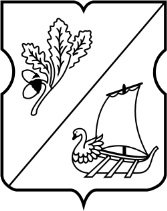 СОВЕТ ДЕПУТАТОВ муниципального округа Старое Крюково 17 марта 2015 года № 03/01Об информации руководителя  Государственного бюджетного учреждения  здравоохранения города Москвы  «Городская поликлиника № 201 Департамента здравоохранения города Москвы» о работе  учреждения, обслуживающего взрослое население муниципального округа Старое Крюково в 2014 годуЗаслушав в соответствии с пунктом 5  части 1 статьи 1 Закона города Москвы от 11 июля 2012 года № 39 «О наделении органов местного самоуправления муниципальных округов в городе Москве отдельными полномочиями города Москвы» ежегодную информацию руководителя Государственного бюджетного учреждения  здравоохранения города Москвы  «Городская поликлиника № 201 Департамента здравоохранения города Москвы», Совет депутатов муниципального округа Старое Крюково решил:1. Принять к сведению информацию  Михайличенко П.А., руководителя Государственного бюджетного учреждения  здравоохранения города Москвы  «Городская поликлиника № 201 Департамента здравоохранения города Москвы», обслуживающего взрослое население муниципального округа Старое Крюково, о работе  учреждения в 2014 году.2. Считать одной из основных задач  учреждения  улучшение качества диагностики, лечения и доступности медицинской помощи взрослому населению района Старое Крюково.3. Отметить квалификацию сотрудников и внимательное отношение к пациентам.4. Просить рассмотреть вопросы о сокращении цепочки выписки лекарств и увеличении времени приема врачей – специалистов.5. Направить настоящее решение в ГБУ здравоохранения города Москвы  «Городская поликлиника № 201 Департамента здравоохранения города Москвы», Департамент территориальных органов исполнительной власти города Москвы, прокуратуру Зеленоградского административного округа города Москвы.6. Опубликовать настоящее решение в бюллетене «Московский муниципальный вестник» и разместить на официальном сайте муниципального округа Старое Крюково. 7.  Контроль за выполнением настоящего решения возложить на главу муниципального округа Старое Крюково  Суздальцеву И.В. Глава муниципального округаСтарое Крюково							                             И.В. Суздальцева